$65,000.00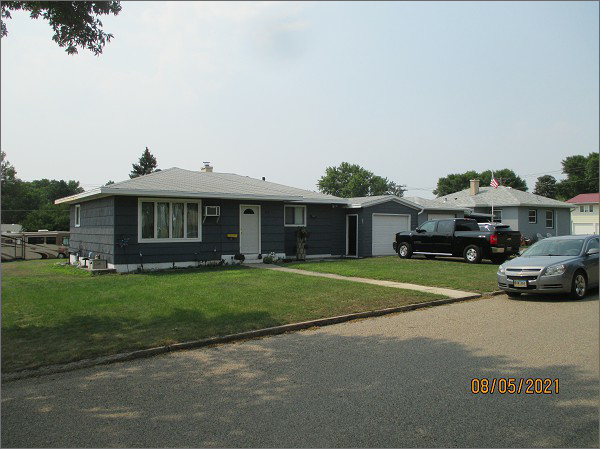 PFITZER – SPIRY719 7TH AVE WEST, MOBRIDGEMOBRIDGE NWTS 3RD ADDN S ½ LOT 2 & ALL OF LOT 3 BLOCK 34RECORD #6165LOT SIZE 75’ X 140’                                           GROUND FLOOR 960 SQ FTSINGLE FAMILY – 1 STORY                              3 BEDROOMSAVERAGE QUALITY & CONDITION                1 FULL BATH, 1 HALF BATHBUILT IN 1956                                                    ONE ¾ BATH2014; WINDOW AIR, SLATE SIDING - FAIRBLOCK FOUNDATION – GOOD                        BASEMENT 960 SQ FTNATURAL GAS, WINDOWS – FAIR                  240 SQ FT FIN REC IN BSMTATTACHED GARAGE MASONITE – POOR      ATTACHED GARAGE 360 SQ FTSOLD ON 7/8/21 FOR $65,000ASSESSED IN 2021 AT $70,440ASSESSED IN 2016 AT $68,710                       RECORD #6165